Veľká noc – zdobenie vajíčok  (Súmernosti)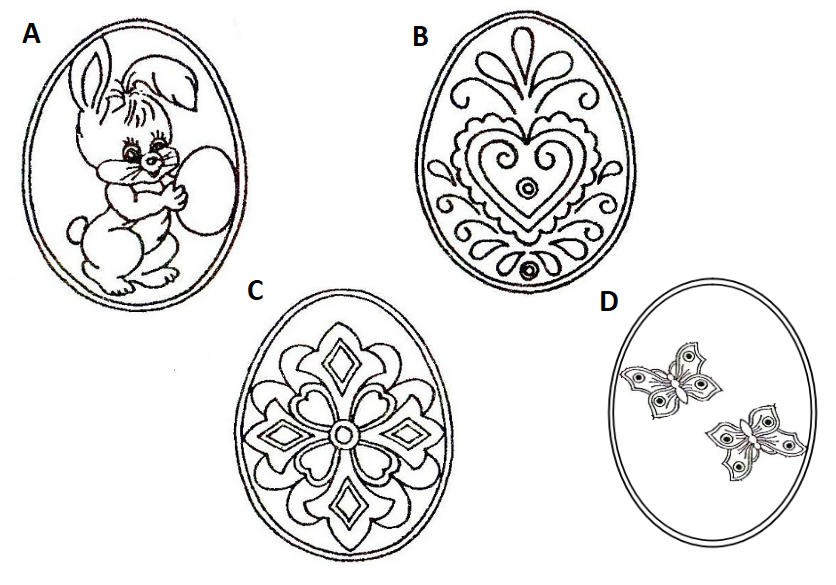 V tomto čase pred Veľkonočnými sviatkami si určite ozdobujete domovy rôznymi dekoráciami. Symbolom je aj veľkonočné vajce - kraslica.Na obrázku sú 4 kraslice, každá ozdobená inak. Všetky vajíčka sú pekné, ale skúsme sa na nich pozrieť trochu matematickým – teda skôr geometrickým zrakom Geometrický tvar je súmerný (symetrický), aj ho vieme rozdeliť na dve rovnaké časti tak, že obe sa zhodujú (môžeme ich aj prevrátiť, otočiť)Vedeli by ste z nich vybrať tie, ktoré sú súmerné (symetrické)?Iba jedna kraslica nie je súmerná – tá zo zajacom. Možno ste si ani o motýlikovej nemysleli že je súmerná, no dá sa rozdeliť na 2 zhodné polovice.  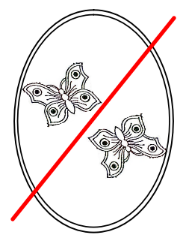 Určite ste už na výtvarnej výchove, pracovnom vyučovaní tvorili veci z papiera vystrihovaním, maľovaním či lepením. Postupovali ste  tak, že ste papier najskôr preložili raz, či viackrát a tak ste vystrihovali zaujímavé útvary. Alebo ste využívali techniku prekladania papiera a nanášali farbu len na jednu stranu, preložili a pritlačili. Výsledné obrazce boli isto zaujímavé. Takto sa dali vytvoriť napr. farebné motýle. V nasledujúcej tabuľke sú zobrazené postupy, ako sme my vo krajine  Geometriovo zdobili vajíčka.  Sú tam postupy, ako sme na vajíčka kreslili jednoduché vzory podľa rôznych „prekladaní a otláčaní farby“.  Vznikli nám zaujímavé vzory, pozrite si, ako to dopadlo. (Je tam uvedené aj trochu z matematiky, ale len minimum:)Máme tu 2 kraslice. Skúste ich vyfarbiť nasledovne. Prvú aby bola súmerná a druhú aby bola nesúmerná. Ak nemáte k dispozícii tlačiareň alebo sa vám táto kraslica nepáči, navrhnite si a vyfarbite nejakú podobnú kraslicu do zošita (fantázií sa medze nekladú). Vajce / oválGeometrický útvarZvislá osObraz v zvislom zrkadleVodorovná osObraz vo vodorovnom zrkadleStred súmernostíBod , ktorý je stred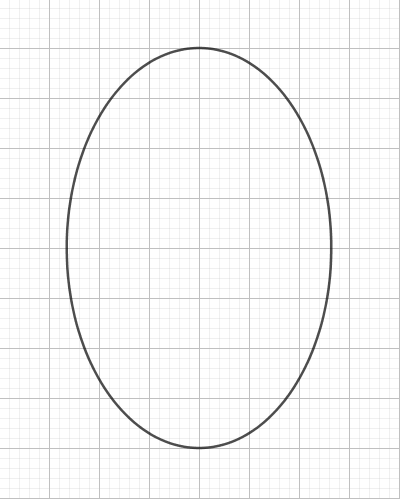 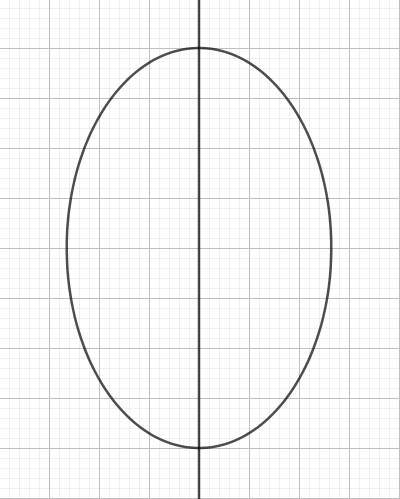 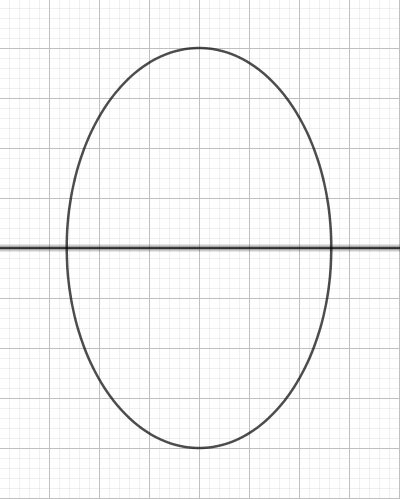 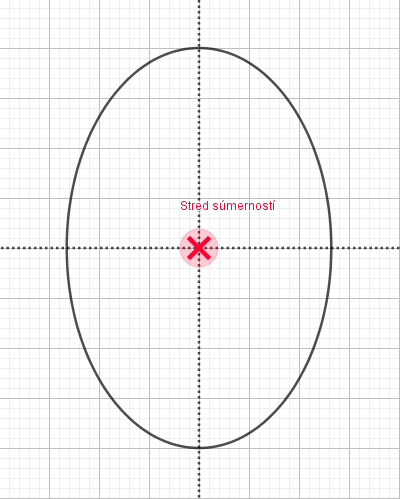 Základný vzorObraz v zvislej osiObraz vo vodorovnej osiStredovo súmerný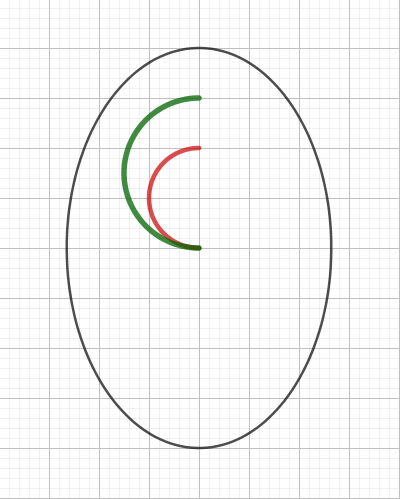 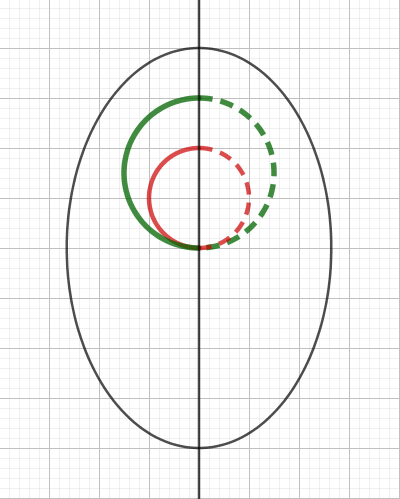 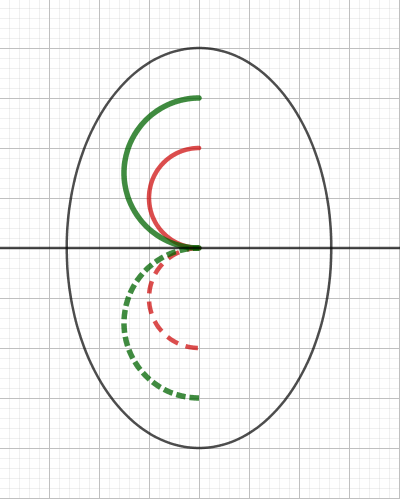 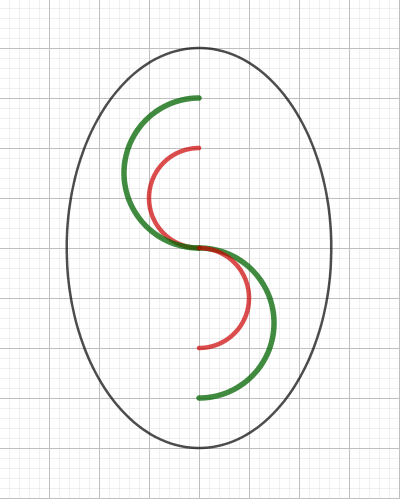 Základný vzorObraz v zvislej osiObraz vo vodorovnej osiStredovo súmerný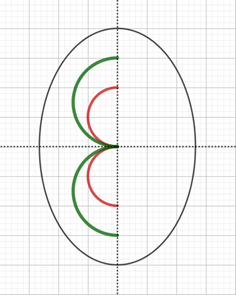 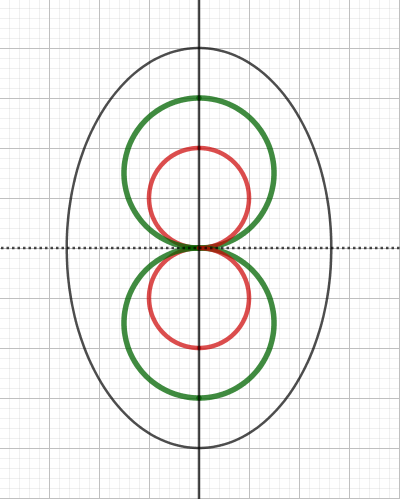 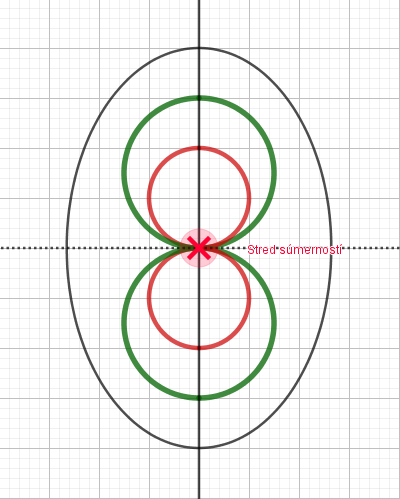 Základný vzorObraz v zvislej osiObraz vo vodorovnej osiStredovo súmerný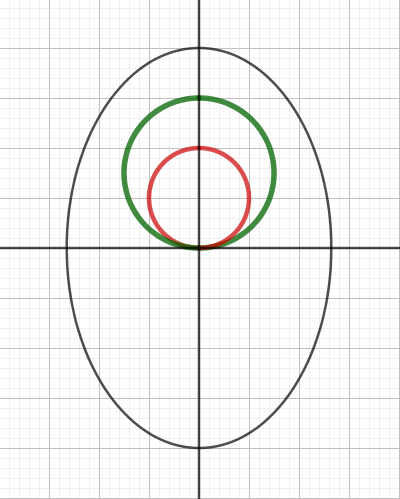 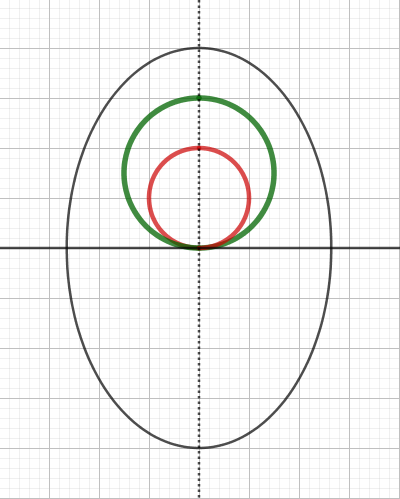 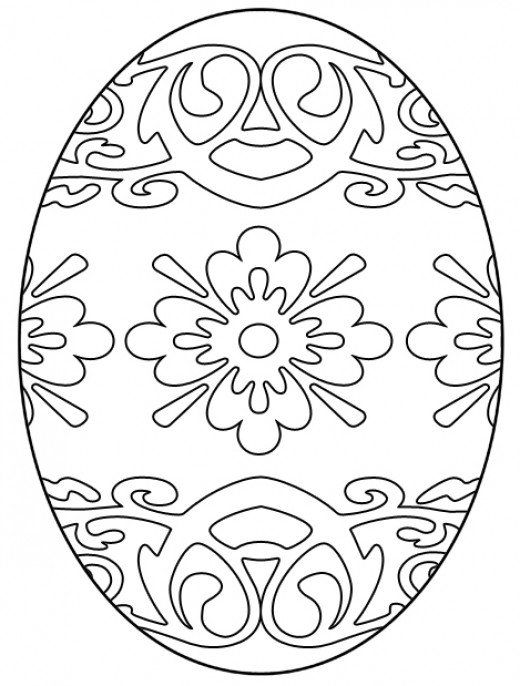 